FINAL TBat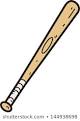 CAT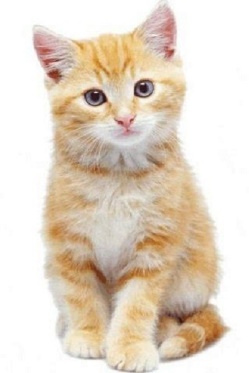 Feet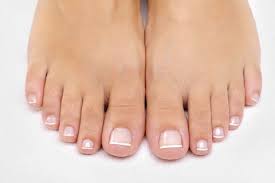 Hat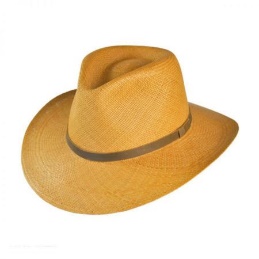 Hot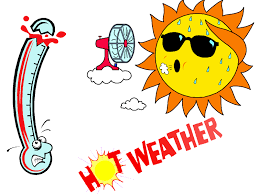 Night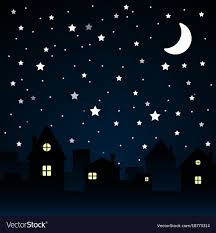 coat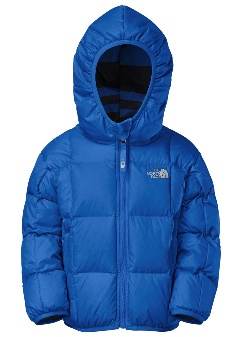 light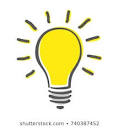    carrot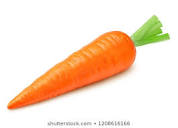   rabbit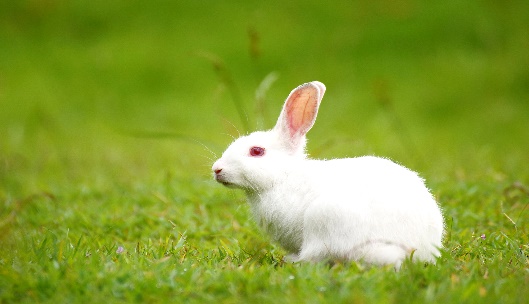 